АДМИНИСТРАЦИЯ КУБАНСКОГО СЕЛЬСКОГО ПОСЕЛЕНИЯ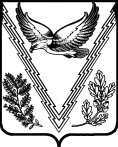 АПШЕРОНСКОГО РАЙОНАПОСТАНОВЛЕНИЕ от 02.05.2017                                                                                             № 49станица КубанскаяО противопожарной пропаганде на территории  Кубанскогосельского поселения Апшеронского районаВ соответствии с Федеральным законом от 21 декабря 1994 года N 69-ФЗ "О пожарной безопасности", в целях упорядочения организации и проведения противопожарной пропаганды на территории Кубанского сельского поселения Апшеронского района постановляю:1. Утвердить Положение о порядке проведения противопожарной пропаганды на территории Кубанского сельского поселения Апшеронского района (приложение № 1).2. Утвердить типовую форму памятки населению о соблюдении мер пожарной безопасности (приложение № 2).3. Рекомендовать руководителям организаций независимо от форм собственности при разработке и осуществлении мероприятий по обучению населения работников мерам пожарной безопасности руководствоваться настоящим Положением.4. Организационному отделу администрации Кубанского сельского поселения Апшеронского района (Картерьева) опубликовать  настоящее постановление на  официальном сайте  органов местного самоуправления Кубанского сельского поселения.5. Контроль за исполнением настоящего постановления оставляю за собой.       6. Настоящее постановление вступает в  силу  со дня  его  официального опубликования.Глава Кубанскогосельского поселенияАпшеронского района 							           И.М.Триполец  ПРИЛОЖЕНИЕ  № 1 к постановлению администрации Кубанского сельского поселенияАпшеронского районаот  02.05.2017 № 49ПОЛОЖЕНИЕо порядке проведения противопожарной пропаганды на территории Кубанского сельского поселения Апшеронского районаГлава 1. ОБЩИЕ ПОЛОЖЕНИЯ 1. Положение о порядке проведения противопожарной пропаганды на территории Кубанского сельского поселения  Апшеронского района (далее - Положение) разработано в соответствии с действующим законодательством Российской Федерации в области пожарной безопасности и определяет цели и порядок ведения противопожарной пропаганды на территории муниципального образования.2. В настоящем Положении применяются следующие понятия:противопожарная пропаганда - целенаправленное информирование общества о проблемах и путях обеспечения пожарной безопасности, осуществляемое через средства массовой информации, посредством издания и распространения специальной литературы и рекламной продукции, устройства тематических выставок, смотров, конференций и использования других, не запрещенных законодательством Российской Федерации, форм информирования населения;инструктаж по пожарной безопасности - ознакомление работников (служащих) организаций, учащихся образовательных учреждений и населения с инструкциями по пожарной безопасности.Глава 2. ОРГАНИЗАЦИЯ ПРОТИВОПОЖАРНОЙ ПРОПАГАНДЫ3. Противопожарная пропаганда проводится с целью внедрения в сознание людей существования проблемы пожаров, формирования общественного мнения и психологических установок на личную и коллективную ответственность за пожарную безопасность.4. В соответствии с действующим законодательством противопожарную пропаганду проводят:- администрация Кубанского сельского поселения Апшеронского района;- добровольная пожарная охрана;- организации независимо от форм собственности.Для проведения противопожарной пропаганды могут использовать возможности общественных организаций.5. Противопожарная пропаганда осуществляется:1) Администрацией  поселения посредством:разработки и издания средств наглядной агитации, специальной литературы и рекламной продукции;изготовления и распространения среди населения противопожарных памяток, листовок;методического обеспечения деятельности лиц в области противопожарной пропаганды;организации конкурсов, выставок, соревнований на противопожарную тематику;размещения в объектах муниципальной собственности (здравоохранения, образования, культуры, общежитиях) уголков (информационных стендов) пожарной безопасности;изготовления и размещения на улицах населенных пунктов стендов социальной рекламы по пожарной безопасности;привлечения средств массовой информации;использования иных средств и способов, не запрещенных законодательством Российской Федерации.6. Администрация Кубанского сельского поселения осуществляет тесное взаимодействие с органами государственной власти, пожарной охраной, организациями независимо от форм собственности с целью проведения противопожарной пропаганды.7. Уголки (информационные стенды) пожарной безопасности должны содержать информацию об обстановке с пожарами на территории муниципального образования, примеры происшедших пожаров с указанием трагических последствий, причин их возникновения, фотографии последствий пожаров с указанием причин их возникновения, рекомендации о мерах пожарной безопасности применительно к категории посетителей организации (объекта), времени года, с учетом текущей обстановки с пожарами.8. Противопожарная пропаганда проводится за счет средств бюджета Кубанского сельского поселения Апшеронского района.Глава 3. ПОРЯДОК ПРОВЕДЕНИЯ ПРОТИВОПОЖАРНОЙ ПРОПАГАНДЫ9. Функции организации противопожарной пропаганды на территории Кубанского сельского поселения Апшеронского района возлагаются на администрацию Кубанского сельского поселения Апшеронского района.Администрация Кубанского сельского поселения  Апшеронского района с целью организации противопожарной пропаганды:	1) осуществляет взаимодействие и координирует деятельность организаций, в том числе различных общественных формирований, и граждан; 3	2) информирует население о проблемах и путях обеспечения первичных мер пожарной безопасности;	3) осуществляет методическое сопровождение деятельности по обучению населения мерам пожарной безопасности;	4) в пределах своей компетенции контролирует реализацию на территории муниципального образования требований нормативных правовых актов, регламентирующих деятельность по противопожарной пропаганде.Ведущий специалистотдела ЖКХ                                                                                            А.Ю.Дубасов ПРИЛОЖЕНИЕ  № 2к постановлению администрацииКубанского сельского поселенияАпшеронского районаот  ______________ № _____ПАМЯТКА НАСЕЛЕНИЮО СОБЛЮДЕНИИ МЕР ПОЖАРНОЙ БЕЗОПАСНОСТИ (ВЫДЕРЖКИ ИЗФЕДЕРАЛЬНОГО ЗАКОНА ОТ 21.12.1994 N 69-ФЗ "О ПОЖАРНОЙБЕЗОПАСНОСТИ" ПРАВИЛ ПОЖАРНОЙ БЕЗОПАСНОСТИ В РФ ППБ 01-03,УТВЕРЖДЕННЫХ ПРИКАЗОМ МЧС РФ N 313 ОТ 18 ИЮНЯ 2003 Г.)"___" _________ 20_ г.Гражданину (ке) ___________________________________________________________,проживающему(ей) по улице ______________ дом ____ кв. _____.В целях обеспечения пожарной безопасности жилого дома (квартиры) Вам рекомендуется выполнить следующие мероприятия:1. Электрохозяйство1) заменить некалиброванные плавкие вставки ("жучки") в электрощите;2) не оставлять без присмотра включенные в сеть электроприборы (телевизоры, магнитофоны и иное);3) не допускать использования горючих абажуров на электролампах;4) не допускать устройства временных самодельных электросетей в помещениях;5) не допускать эксплуатации электронагревательных приборов без несгораемых подставок;6) заменить оголенные и ветхие электрические провода;7) не допускать эксплуатации самодельных (кустарных) электронагревательных приборов;8) соединение электрических проводов произвести путем пропайки или опрессовки;9) не допускать включения электронагревательных приборов без соединительной вилки.2. Печное отопление1) отремонтировать дымоход печи;2) очищать дымоход печи не менее 1 раза в 2 месяца;  3) обелить все дымоходные трубы и стены печи;4) напротив дверки печи прибить предтопочный металлический лист размером не менее 50 x 70 см;5) довести до 25 см разрыв от стен печи до деревянных конструкций;6) не оставлять без присмотра топящиеся печи, а также не поручать надзор за ними малолетним детям.3. Газовое оборудование1) расстояние от газового баллона до газовой плиты выполнить не менее 0,5 м, до радиаторов отопления и печей - 1 м, топочных дверок печей - 2 м;2) убрать газовые баллоны из цокольного (подвального) этажа дома;3) не допускать устройство вводов газопровода в жилой дом через подвальное помещение;4) двери из помещения, где установлены газовые приборы, выполнить открывающимися по ходу выхода из помещения;5) разместить у входа в жилой дом предупреждающий знак: "Огнеопасно. Баллоны с газом!";6) запрещается проверка герметичности соединений газового оборудования с помощью источников открытого пламени (спички, зажигалки, свечи).4. Дополнительные мероприятия1) ликвидировать строения, находящиеся в противопожарных разрывах между домами и другими строениями;2) в летний период иметь около дома емкость с водой не менее 200 л, ведро и приставную лестницу;3) решетки на окнах выполнить распашными или легкосъемными;4) не оставлять малолетних детей одних без присмотра.(оборотная сторона, левая часть, памятка)Согласно Федеральному закону от 21.12.1994 N 69-ФЗ "О пожарной безопасности" граждане обязаны (ст. 34 ФЗ-69):1. соблюдать требования пожарной безопасности;2. иметь в помещениях и строениях, находящихся в их собственности (пользовании), первичные средства тушения пожаров и противопожарный инвентарь в соответствии с правилами пожарной безопасности и перечнями, утвержденными соответствующими органами местного самоуправления;3. при обнаружении пожаров немедленно уведомлять о них пожарную охрану;4. до прибытия пожарной охраны принимать посильные меры по спасению людей, имущества и тушению пожаров;5. оказывать содействие пожарной охране при тушении пожаров;6. выполнять предписания, постановления и иные законные требования должностных лиц государственного пожарного надзора;7. предоставлять в порядке, установленном законодательством Российской Федерации, возможность должностным лицам государственного пожарного надзора  проводить  обследования  и  проверки  принадлежащих  им производственных, хозяйственных, жилых и иных помещений и строений в целях контроля за соблюдением требований пожарной безопасности и пресечения их нарушений.Уважаемые граждане!Помните, что самое страшное при пожаре - растерянность и паника. Уходят драгоценные минуты, когда огонь и дым оставляют все меньше шансов выбраться в безопасное место. Вот почему каждый должен знать, что необходимо делать при возникновении пожара.Правила вызова пожарной охраны:О возникновении пожара немедленно сообщите в единую дежурную диспетчерскую службу по сотовому телефону "010", по телефону "01"! Вызывая помощь, необходимо:- кратко и четко обрисовать событие - что горит (квартира, чердак, подвал, склад и иное);- назвать адрес (населенный пункт, название улицы, номер дома, квартиры);- назвать свою фамилию, номер телефона;- если у Вас нет доступа к телефону и нет возможности покинуть помещение, откройте окно и криками привлеките внимание прохожих.Действия при пожаре:1. Сообщить о пожаре по телефону "01" с  мобильного по «010».2. Эвакуировать людей (сообщить о пожаре соседям).3. По возможности принять меры к тушению пожара (обесточить помещение, использовать первичные средства пожаротушения).При пожаре люди гибнут в основном не от воздействия открытого огня, а от дыма, поэтому всеми способами защищайтесь от него:- пригнитесь к полу - там остается прослойка воздуха 15 - 20 см;- дышите через мокрую ткань или полотенце;- в дыму лучше всего двигаться ползком вдоль стены по направлению выхода из здания.Категорически запрещается:Оставлять детей без присмотра с момента обнаружения пожара и до его ликвидации.Бороться с пламенем самостоятельно, не вызвав предварительно пожарных, если Вы не справились с загоранием на ранней стадии его развития.Спускаться по водосточным трубам и стоякам.ПОМНИТЕ! СОБЛЮДЕНИЕ МЕР ПОЖАРНОЙ БЕЗОПАСНОСТИ - ЭТО ЗАЛОГ ВАШЕГО БЛАГОПОЛУЧИЯ, СОХРАННОСТИ ВАШЕЙ СОБСТВЕННОЙ ЖИЗНИ И ЖИЗНИ ВАШИХ БЛИЗКИХ!